KEMIJA 8. razredPOUK NA DALJAVO (DOMA), ponedeljek, 1. 6. 2020Navodila za učenceV torek, 26. 5. 2020 smo spoznali oksonijeve ione. Spomni se kaj so oksonijevi ioni. Ponovi Za vodne raztopine kislin so značilni oksonijevi ioni H3O+ Kisline so snovi, ki v vodnih raztopinah oddajajo vodikove ione oz. protone (H+). Vodikovi ioni se vežejo z molekulami vode. Tako nastanejo hidratizirani vodikovi ioni oz. oksonijevi ioni (H3O+).Danes pa boš spoznal/-a hidroksidne ione OH-.V učbeniku na str. 110, si preberi kateri ioni so značilni za vodne raztopine baz. V zvezek si zapiši naslov Hidroksidni ioni in prepiši zapis v zvezek.V DZ na str. 122-123, reši naslednje naloge 1, 3, 7, 8, 9 in 10. Pomagaj si z učbenikom.Kaj daje vodnim raztopinam bazične lastnosti?Za razliko od kislin je za baze značilno, da z vodo reagirajo tako, da nastane druga vrsta delcev – hidroksidni ioni. Pri reakciji amonijaka z vodo nastanejo amonijevi ioni NH4+ in hidroksidni ioni OH–. Baze so torej snovi, ki v vodni raztopini sprejemajo vodikove ione oziroma protone H+. V vodnih raztopinah jih prejmejo od molekul vode. Molekule vode se pri tem pretvorijo v hidroksidne ione. Bazične snovi so pogosto jedke.  Jedke so tiste snovi, ki tkivo poškodujejo. Povzročajo opekline in razjede ali delujejo dražilno na sluznico in kožo. Med jedke snovi sodijo kisline, baze, jedki plini, soli in organske snovi. Baze so snovi, ki v vodni raztopini sprejemajo vodikove ione oz. protone (H+). Vodne raztopine baz vsebujejo hidroksidne ione (OH−).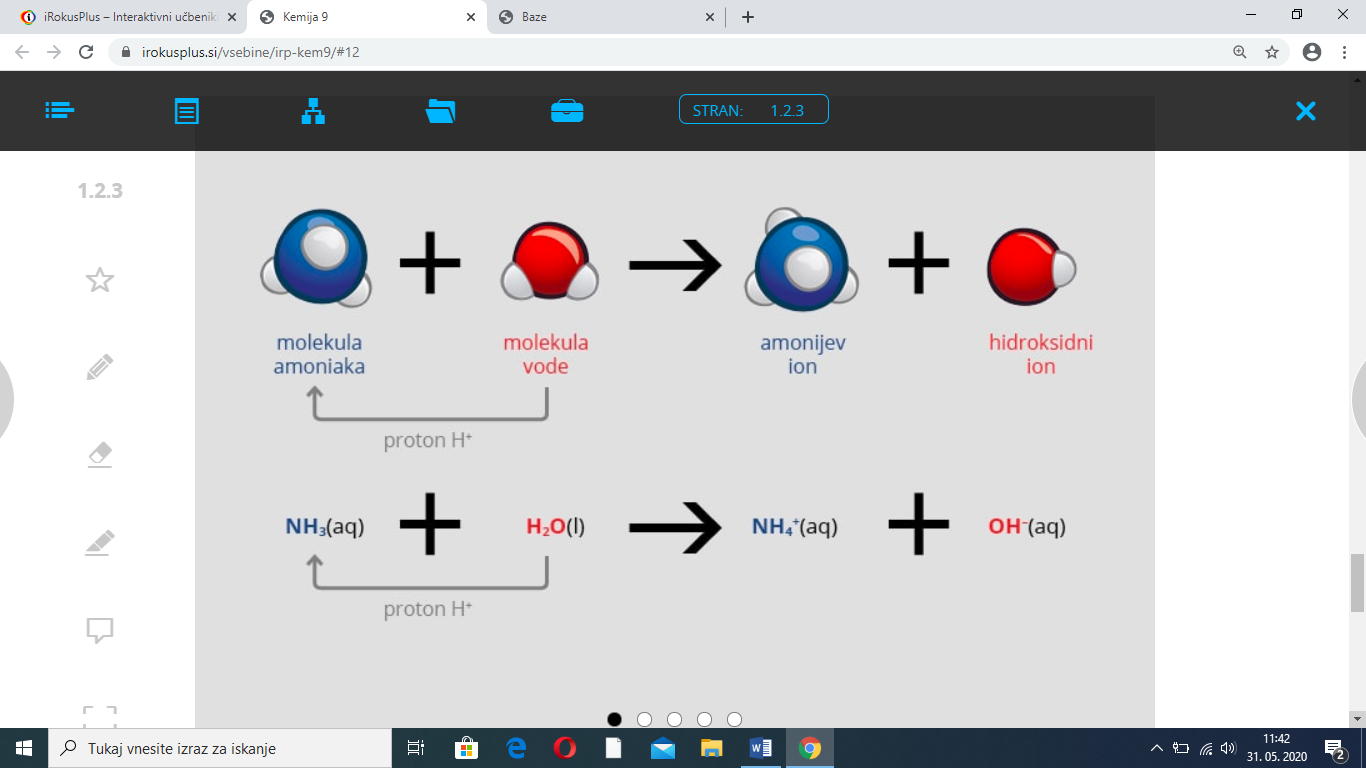 Hidroksidni ioni so nosilci bazičnih lastnosti vodnih raztopin nekaterih snovi. molekula amonijaka je zgrajena iz atoma dušika in treh atomov vodika. V vodi se dobro raztaplja, pri tem pa nastajajo amonijevi ioni NH4 – in hidroksidni ioni OH-. Slednji vplivajo na bazične lastnosti raztopine.Zapis v zvezek, ponedeljek, 1. 6. 2020HIDROKSIDNI   IONI Baze so snovi, ki v vodni raztopini sprejemajo vodikove ione oz. protone (H+). Vodne raztopine baz vsebujejo hidroksidne ione (OH−).Hidroksidni ion OH− nastane, ko molekula vode odda vodikov ion H+ (proton) molekuli baze. Molekula baze torej sprejme vodikov ion. Baze so snovi, ki sprejemajo vodikove ione (protone).         voda odda H+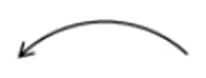 NH3 (aq)    +    H2O (l)      NH4+ (ag)   +   OH- (aq)Amonijak   +     voda        amonijev ion + hidroksidni ion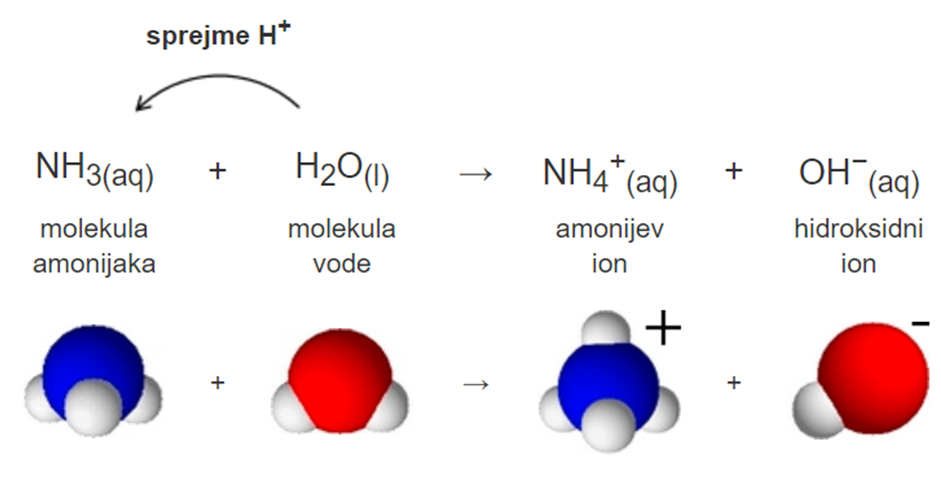 Med baze uvrščamo tudi raztopine kovinskih hidroksidov.Primer:       NaOH (s)                      Na+ (aq)  +   OH- (aq) Natrijev hidroksid      natrijev ion   +   hidroksidni ion       Ca(OH)2(s)                      Ca2+ (aq)  +  2 OH- (aq) Kalcijev hidroksid                kalcijev ion   +   hidroksidni ion